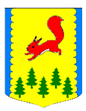 КРАСНОЯРСКИЙ КРАЙПИРОВСКИЙ МУНИЦИПАЛЬНЫЙ ОКРУГПИРОВСКИЙ ОКРУЖНОЙ СОВЕТ ДЕПУТАТОВРЕШЕНИЕО признании утратившим силу правовых актов районногоСовета депутатов и представительных органов сельских поселенийНа основании Закона Красноярского края от 05.12.2019 №8-3431 «Об объединении всех поселений, входящих в состав Пировского района Красноярского края, и наделении вновь образованного муниципального образования статусом муниципального округа», Пировский окружной Совет депутатов РЕШИЛ: 1. Признать утратившими силу решение Пировского районного Совета депутатов от 09.06.2015 № 61-395р  «Об утверждении положения о порядке проведения конкурса по отбору кандидатов на должность главы Пировского района», решение Пировского районного Совета депутатов от 3.11.2006 г. № 21-107р «Об утверждении положения об  организации и     проведении    публичных    слушаний    в Пировском районе».2.  Признать утратившими силу следующие решения представительных органов сельских поселений Пировского муниципального района:- решение Бушуйского сельского Совета депутатов «Об утверждении положения о порядке проведения конкурса по отбору кандидатов на должность главы Бушуйского сельсовета» от 20.09.2019 №2-5;- решение Бушуйского сельского Совета депутатов «Об утверждении положения об организации и проведении публичных слушаний в Бушуйском сельсовете Пировского района Красноярского края» от 10.07.2019 №41-101;- решение Икшурминского сельского Совета депутатов «Об утверждении положения об организации и проведении публичных слушаний в Икшурминском сельсовете Пировского района Красноярского края» от 16.09.2019 №51-94р;- решение Кетского сельского Совета депутатов «Об утверждении положения о порядке проведения конкурса по отбору кандидатов на должность главы Кетского сельсовета» от 08.05.2019 №2-5;- решение Кетского сельского Совета депутатов «Об утверждении положения об организации и проведении публичных слушаний в Кетском сельсовете Пировского района Красноярского края» от 09.07.2019 №12-29р;- решение Комаровского сельского Совета депутатов «Об утверждении положения об организации и проведении публичных слушаний в Комаровском сельсовете Пировского района Красноярского края» от 04.07.2019 №52-104;- решение Кириковского сельского Совета депутатов «Об утверждении положения о порядке проведения конкурса по отбору кандидатов на должность главы Кириковского сельсовета» от 27.09.2019 №2-9р;- решение Кириковского сельского Совета депутатов «Об утверждении положения об организации и проведении публичных слушаний в Кириковском сельсовете Пировского района Красноярского края» от 16.07.2019 №5-20р;- решение Пировского сельского Совета депутатов «Об утверждении положения о порядке проведения конкурса по отбору кандидатов на должность главы Пировского сельсовета» от 04.09.2015 №46-179р;- решение Пировского сельского Совета депутатов «Об утверждении положения об организации и проведении публичных слушаний в Пировском сельсовете Пировского района Красноярского края» от 10.07.2019 №29-99р;- решение Солоухинского сельского Совета депутатов «Об утверждении положения об организации и проведении публичных слушаний в Солоухинском сельсовете Пировского района Красноярского края» от 01.07.2019 №3-17р;- решение Троицкого сельского Совета депутатов «Об утверждении положения о порядке проведения конкурса по отбору кандидатов на должность главы Троицкого сельсовета» от 31.08.2015 №11-35р;- решение Троицкого сельского Совета депутатов «Об утверждении положения об организации и проведении публичных слушаний в Троицком сельсовете Пировского района Красноярского края» от 10.07.2019 №51-138-р;- решение Чайдинского сельского Совета депутатов «Об утверждении положения об организации и проведении публичных слушаний в Чайдинском сельсовете Пировского района Красноярского края» от 03.07.2019 №121-79р;2. Решение вступает в силу со дня официального опубликования в газете «Заря».08.10.2020с. Пировское     № 3-15рПредседатель Пировского окружного Совета депутатов___________Г.И. Костыгина                        Глава Пировского района                         ____________А.И. Евсеев             